PATHWAY RESULTS FROM INGENUITY PATHWAY ANALYSISOSTEOGENIC vs. ADIPOGENIC DIFFERENTIATION IN ASCdd7Overall statisticOSTEOGENIC vs. ADIPOGENIC DIFFERENTIATION IN ASCdd7Red and green shade in objects denote higher expression in adipogenic and osteogenic, respectivelyα-adrenergic signaling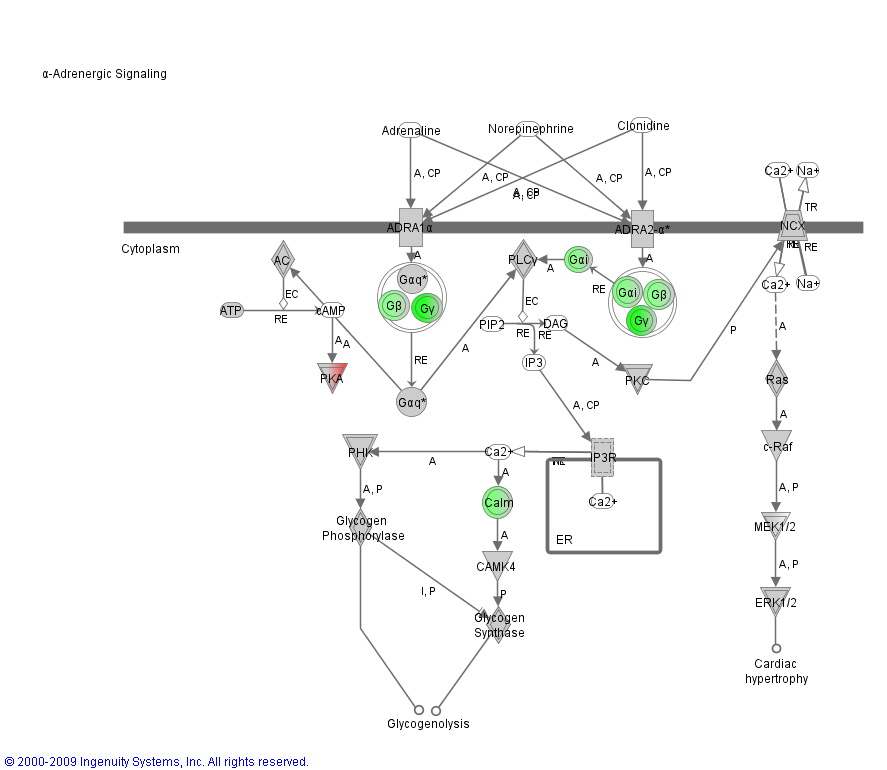 OSTEOGENIC vs. ADIPOGENIC DIFFERENTIATION IN ASCdd7Red and green shade in objects denote higher expression in adipogenic and osteogenic, respectivelyCCR5 signaling in Macrophages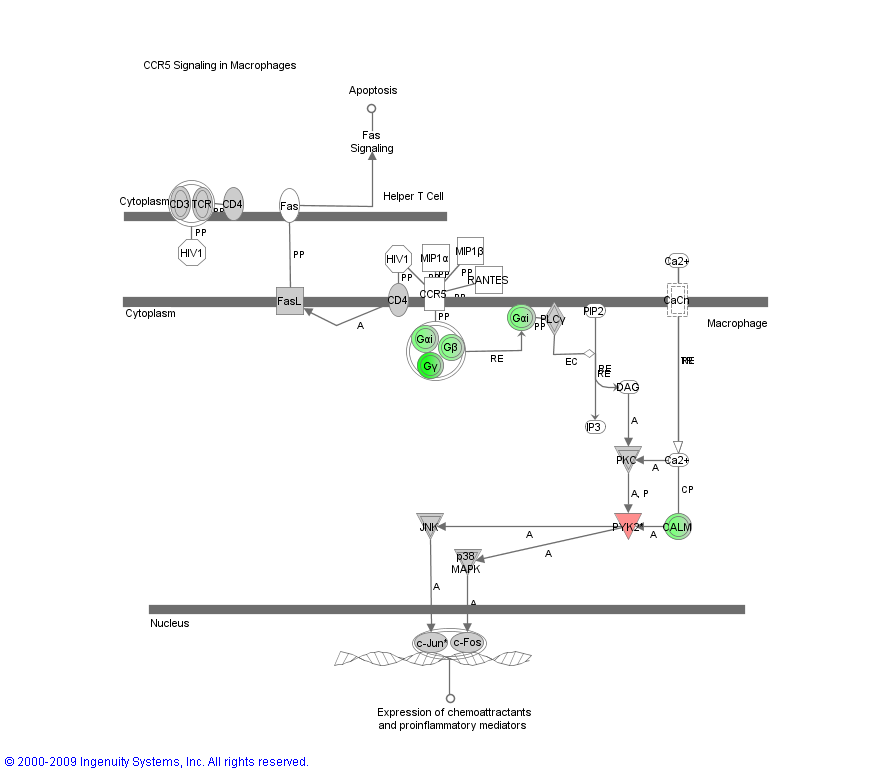 OSTEOGENIC vs. ADIPOGENIC DIFFERENTIATION IN ASCdd7Red and green shade in objects denote higher expression in adipogenic and osteogenic, respectivelyRelaxin signaling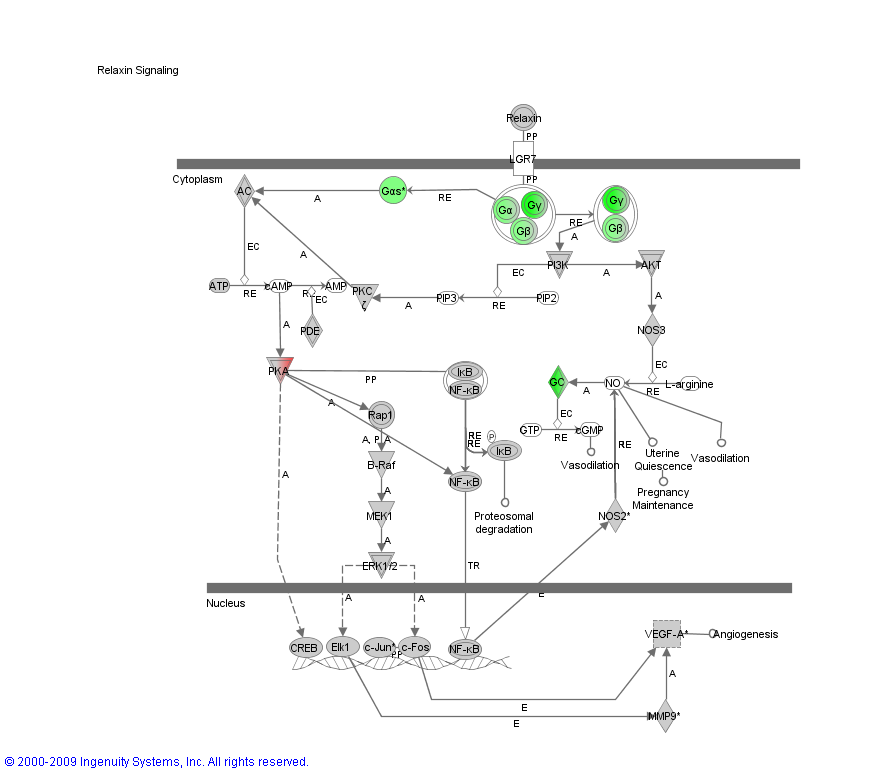 OSTEOGENIC vs. ADIPOGENIC DIFFERENTIATION IN ASCdd21Overall statisticOSTEOGENIC vs. ADIPOGENIC DIFFERENTIATION IN ASCdd21Red and green shade in objects denote higher expression in adipogenic and osteogenic, respectivelyActin cytoskeleton signaling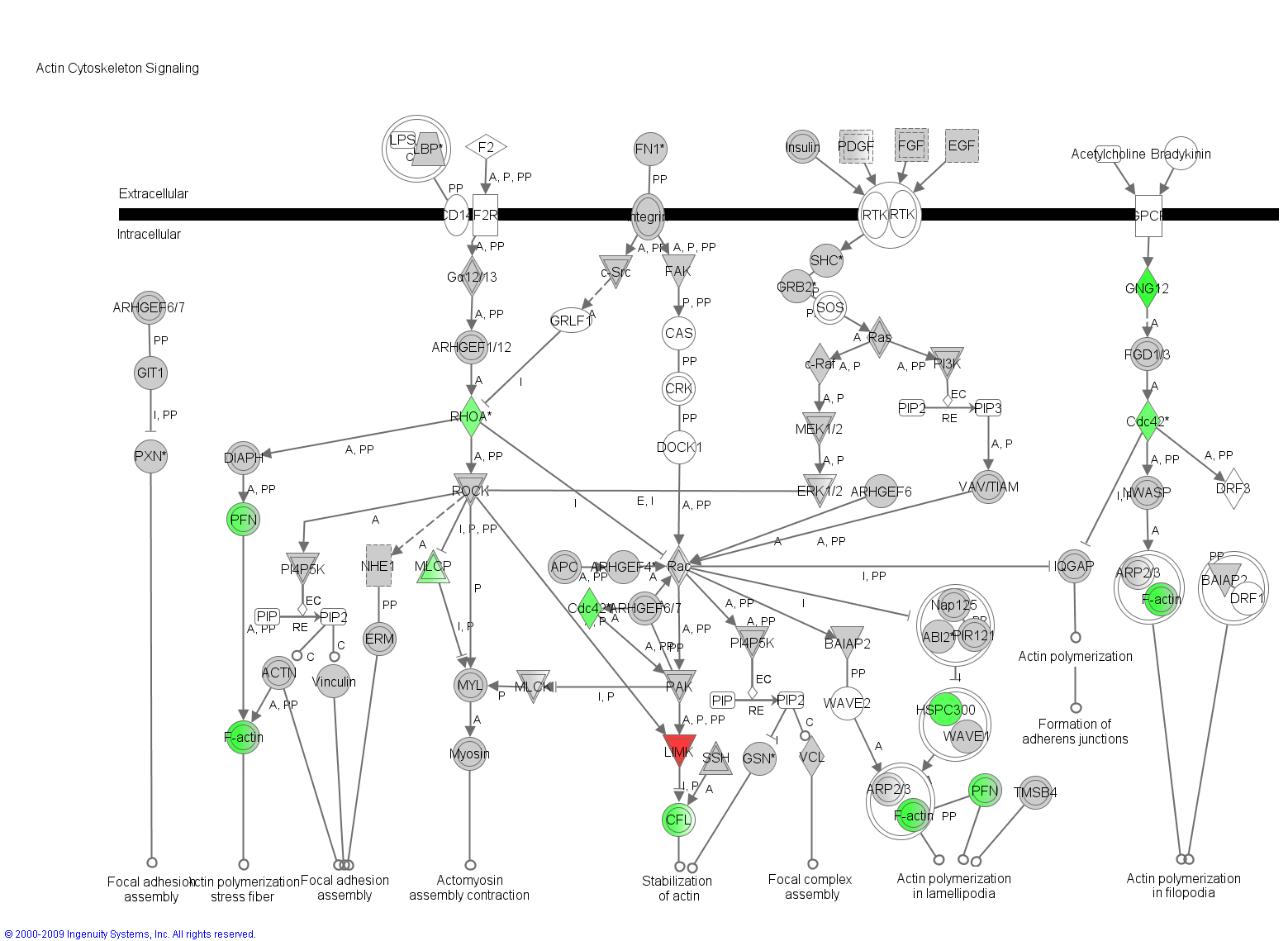 OSTEOGENIC vs. ADIPOGENIC DIFFERENTIATION IN ASCdd21Red and green shade in objects denote higher expression in adipogenic and osteogenic, respectivelyα adrenergic signaling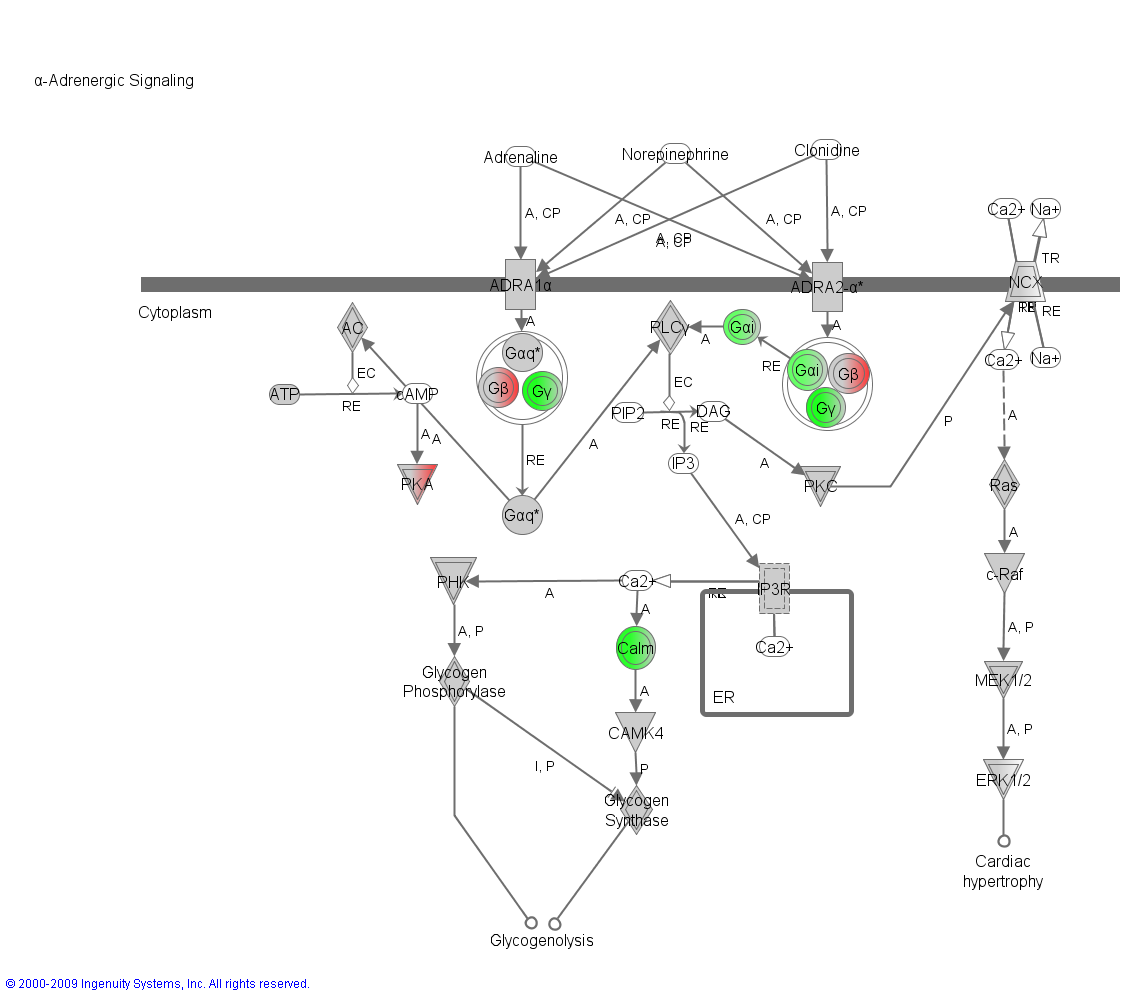 OSTEOGENIC vs. ADIPOGENIC DIFFERENTIATION IN ASCdd21Red and green shade in objects denote higher expression in adipogenic and osteogenic, respectivelyAxonal guidance signaling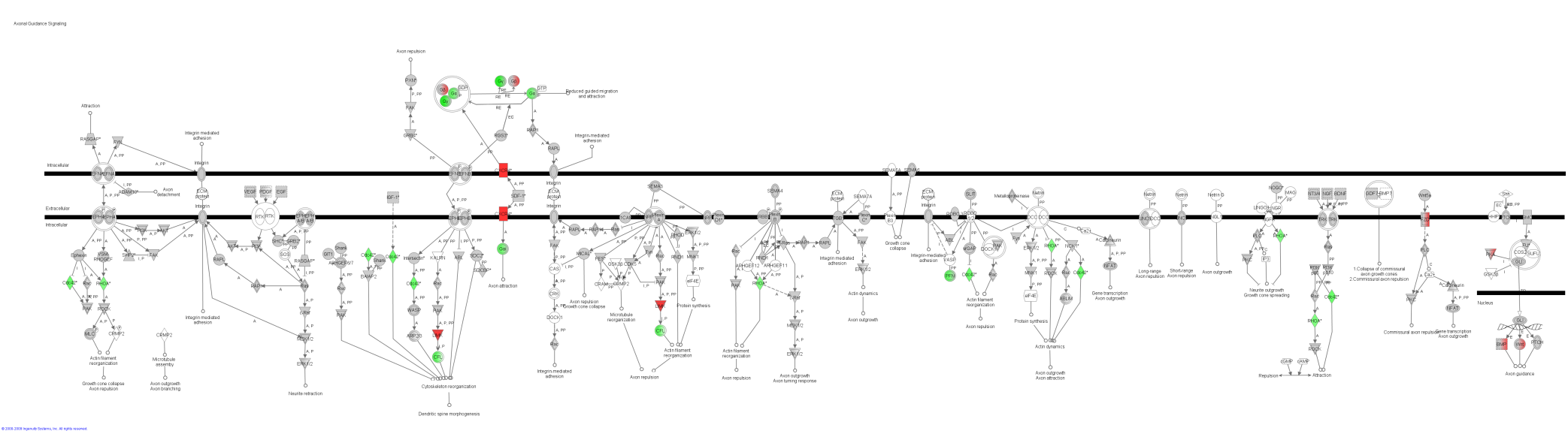 OSTEOGENIC vs. ADIPOGENIC DIFFERENTIATION IN ASCdd21Red and green shade in objects denote higher expression in adipogenic and osteogenic, respectivelyCCR3 signaling in Eosinophil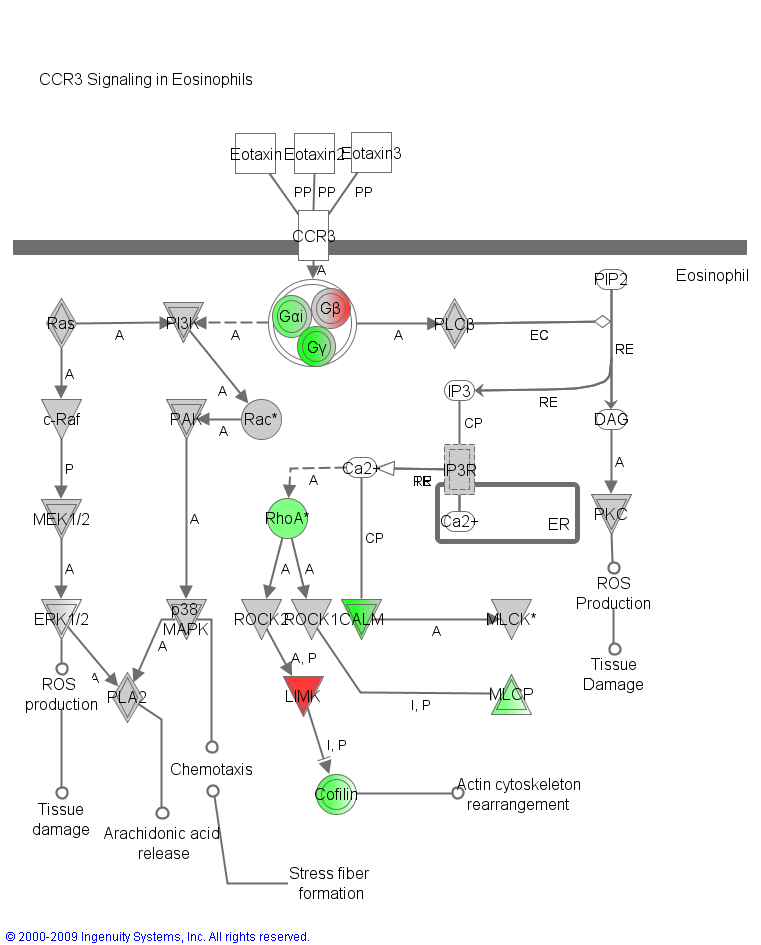 OSTEOGENIC vs. ADIPOGENIC DIFFERENTIATION IN ASCdd21Red and green shade in objects denote higher expression in adipogenic and osteogenic, respectivelyCCR5 signaling in Macrophages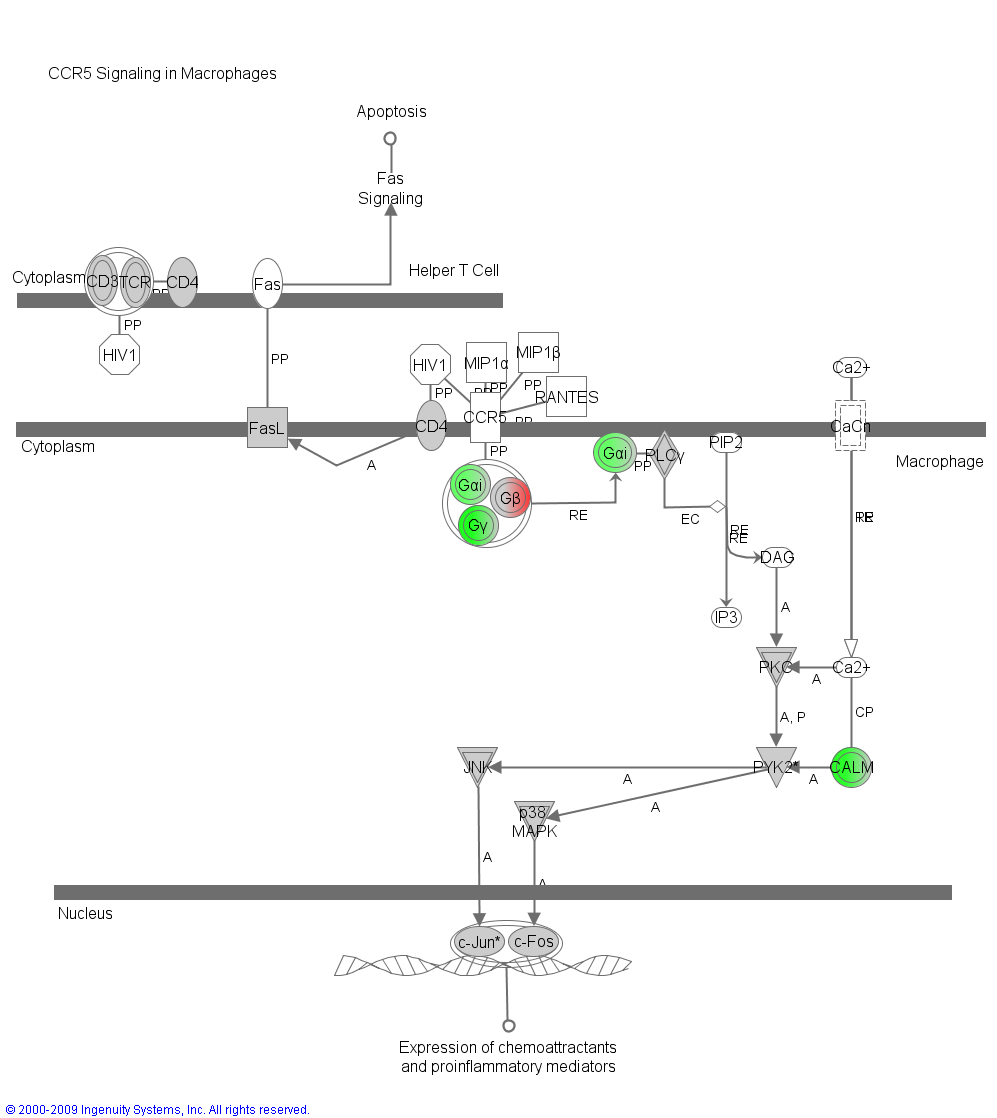 OSTEOGENIC vs. ADIPOGENIC DIFFERENTIATION IN ASCdd21Red and green shade in objects denote higher expression in adipogenic and osteogenic, respectivelyChemokine signaling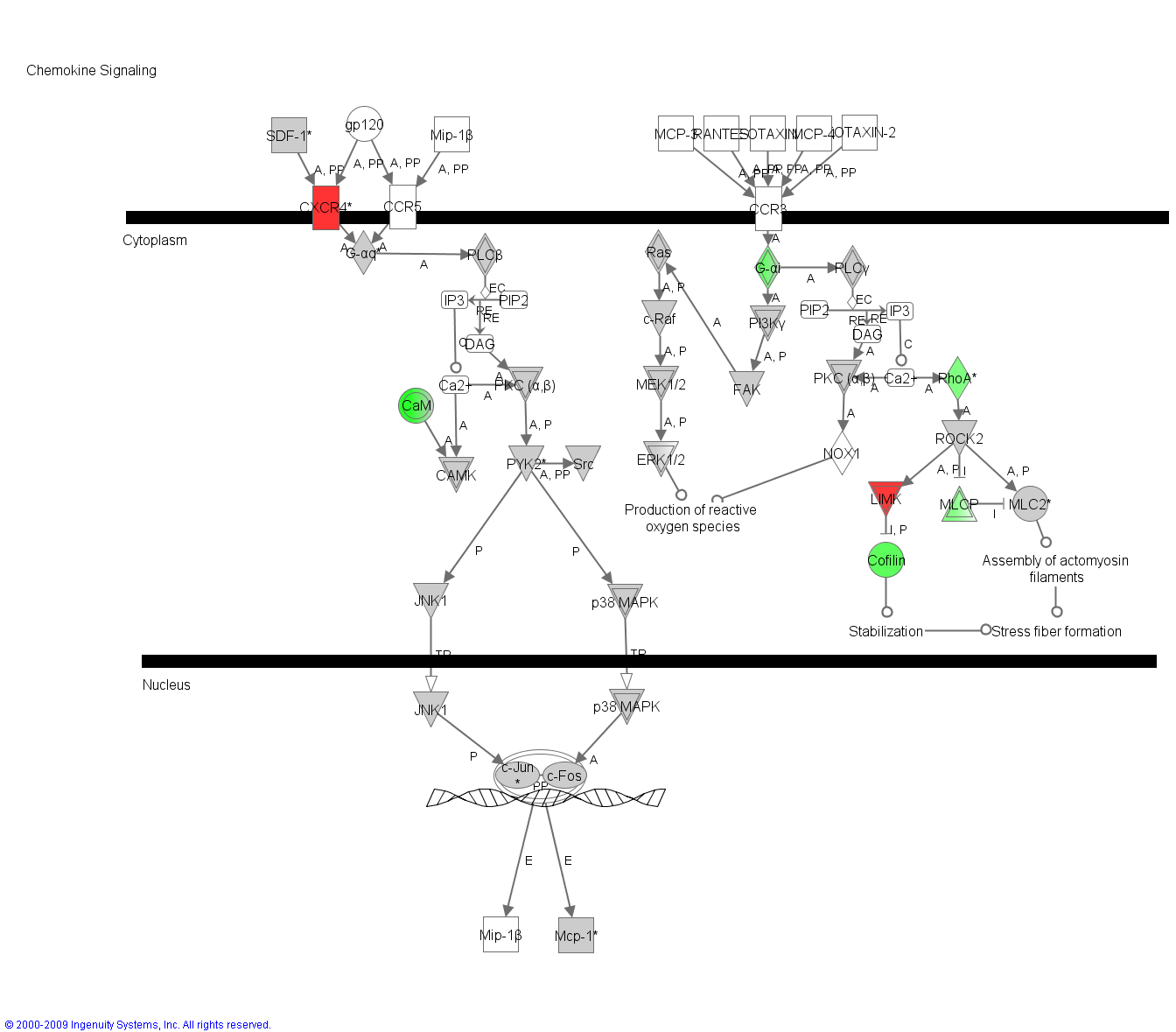 OSTEOGENIC vs. ADIPOGENIC DIFFERENTIATION IN ASCdd21Red and green shade in objects denote higher expression in adipogenic and osteogenic, respectivelyEphrin receptor signaling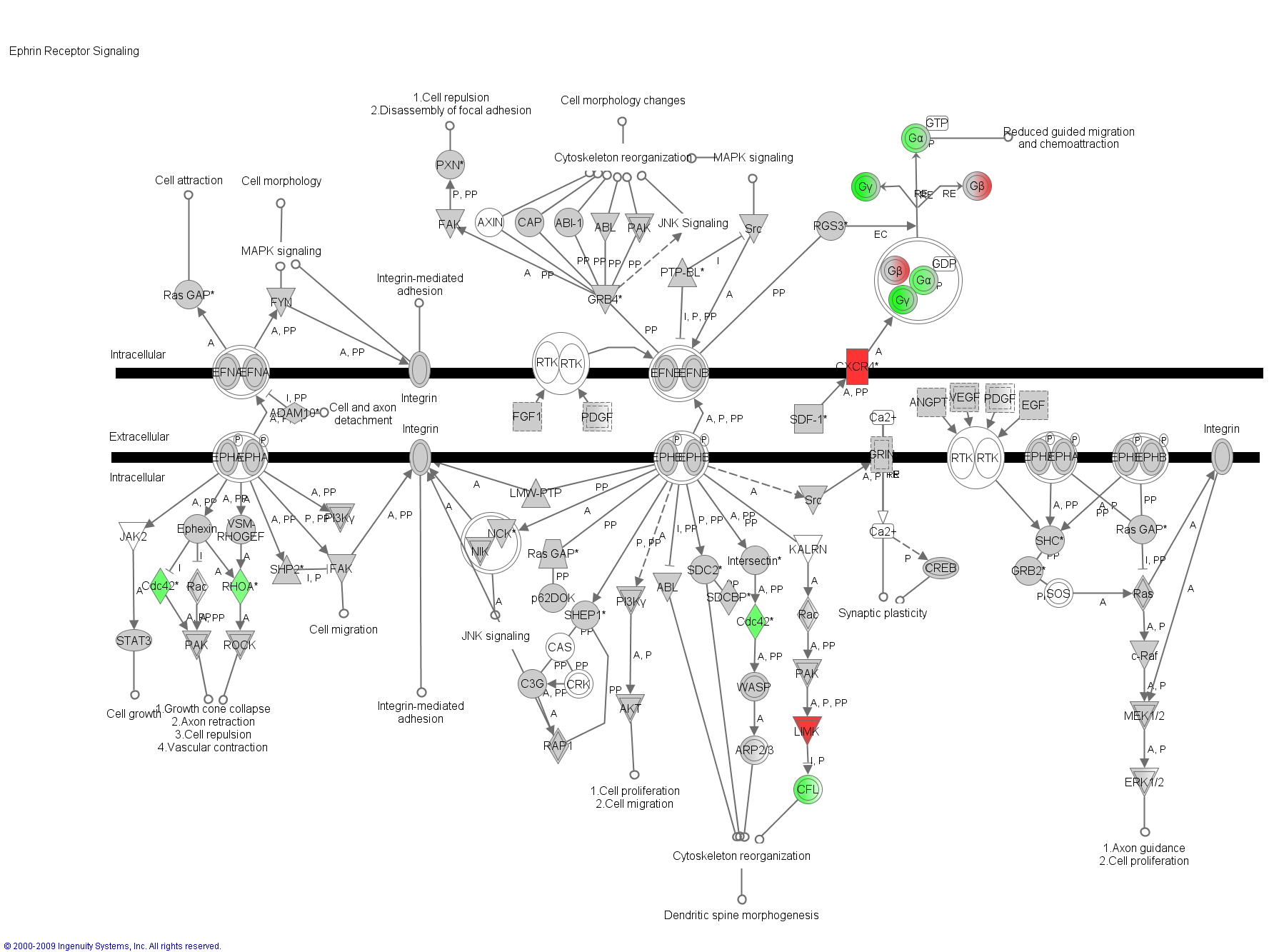 OSTEOGENIC vs. ADIPOGENIC DIFFERENTIATION IN ASCdd21Red and green shade in objects denote higher expression in adipogenic and osteogenic, respectivelyFatty acid biosynthesis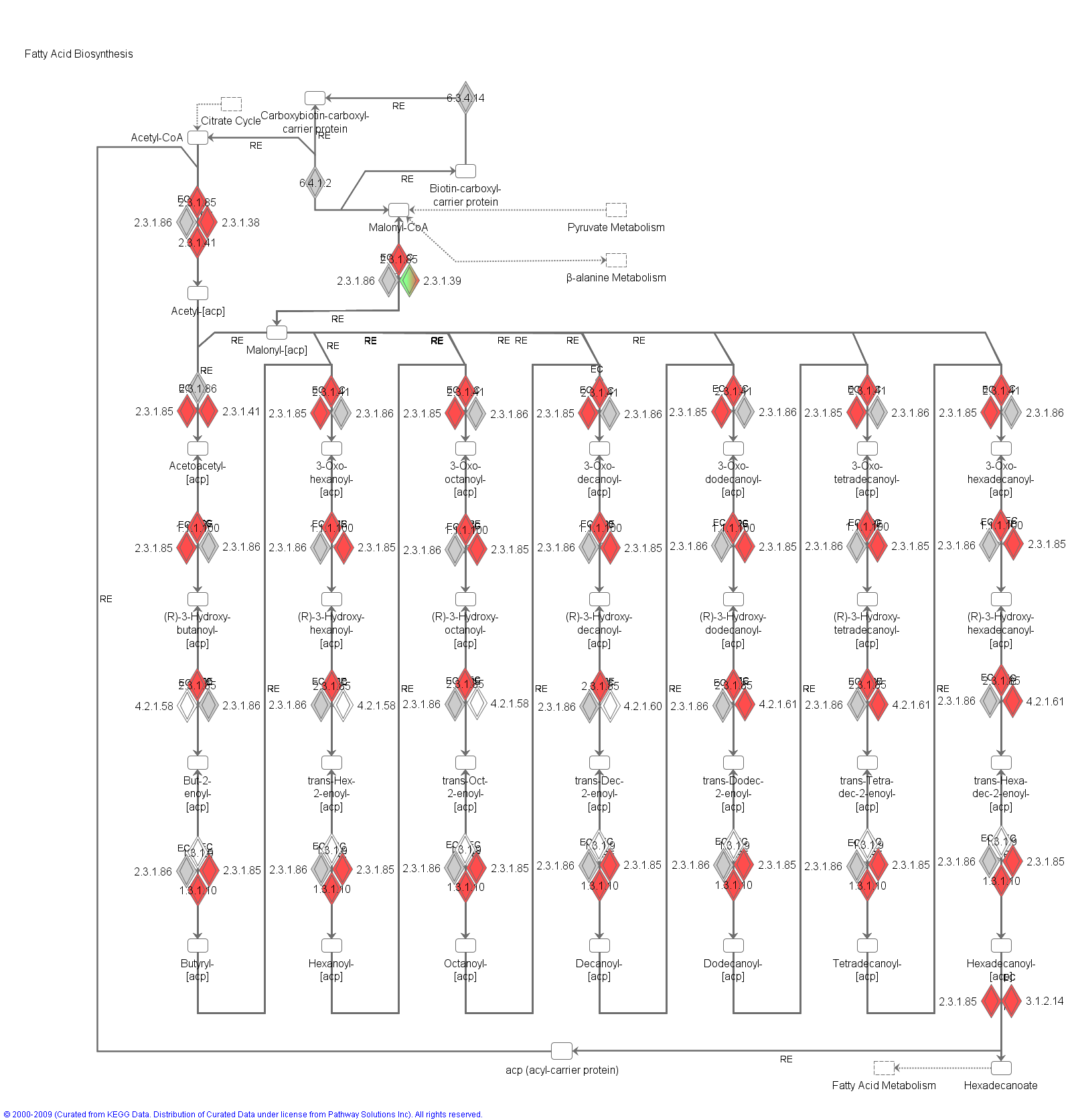 OSTEOGENIC vs. ADIPOGENIC DIFFERENTIATION IN ASCdd21Red and green shade in objects denote higher expression in adipogenic and osteogenic, respectivelyfMLP signaling in Neutrophils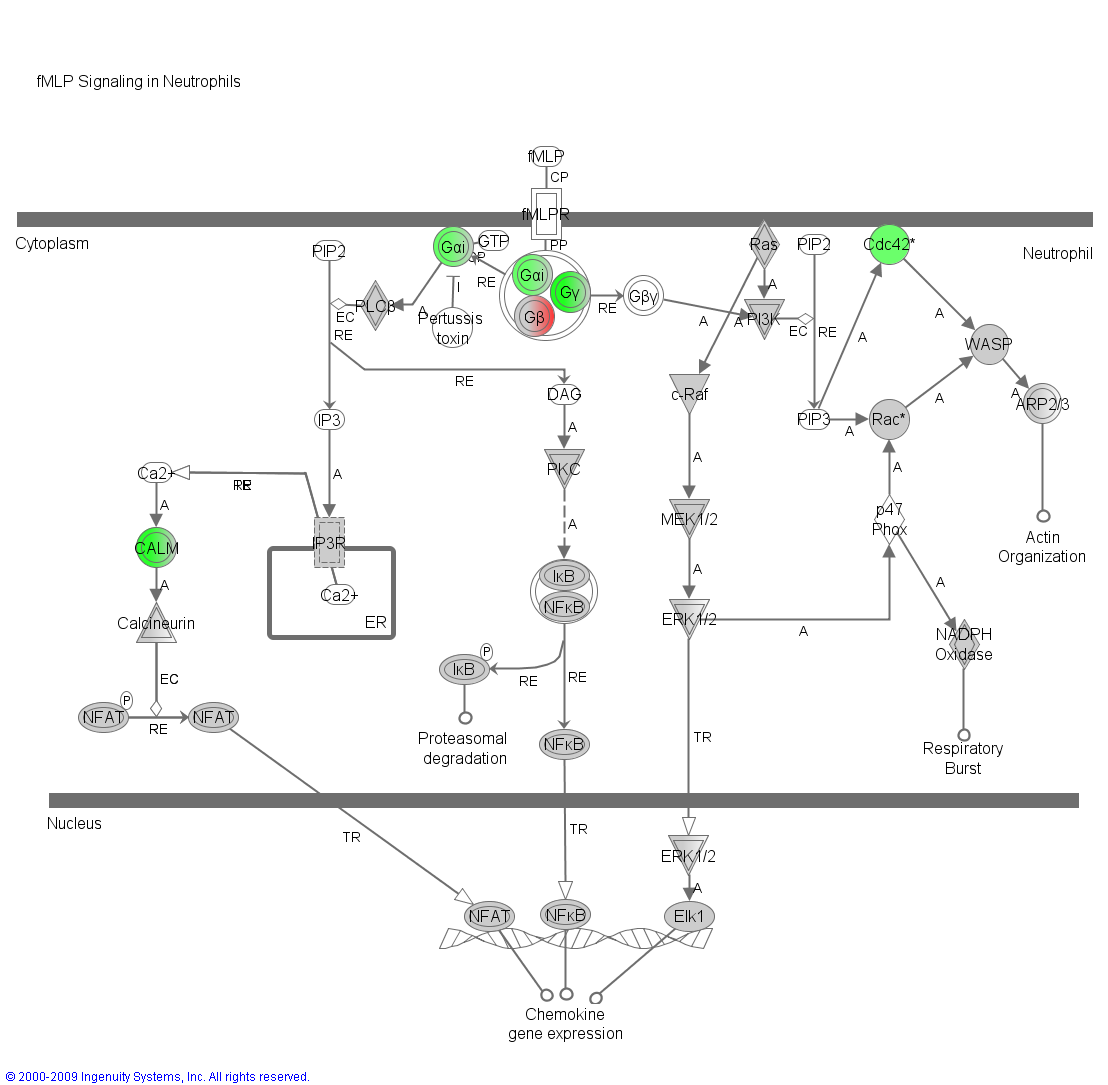 OSTEOGENIC vs. ADIPOGENIC DIFFERENTIATION IN ASCdd21Red and green shade in objects denote higher expression in adipogenic and osteogenic, respectivelyGlutamate receptor signaling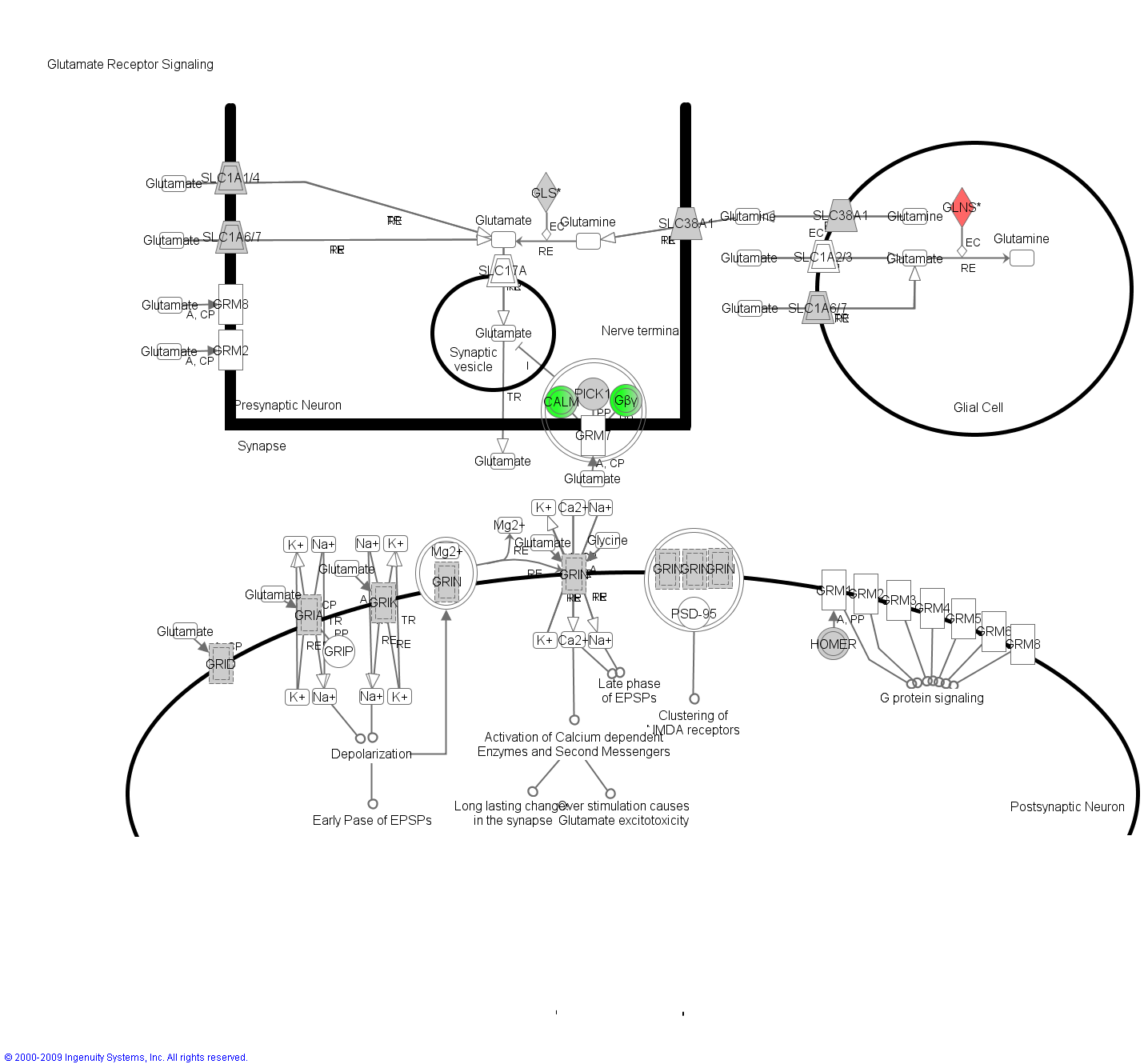 OSTEOGENIC vs. ADIPOGENIC DIFFERENTIATION IN ASCdd21Red and green shade in objects denote higher expression in adipogenic and osteogenic, respectivelyLPS/IL-1 Mediated Inhibition of RXR Function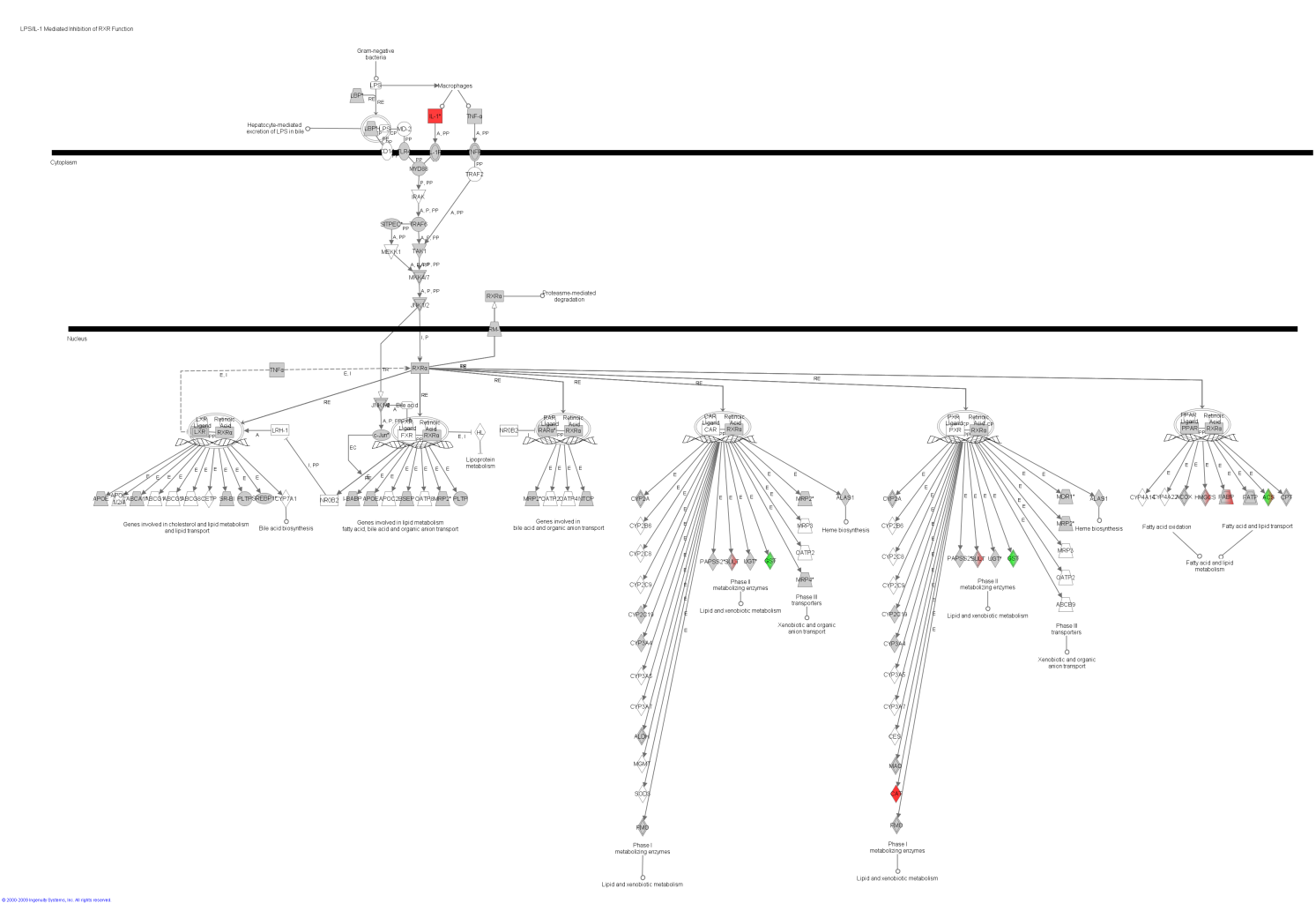 OSTEOGENIC vs. ADIPOGENIC DIFFERENTIATION IN ASCdd21Red and green shade in objects denote higher expression in adipogenic and osteogenic, respectivelyRegulation of Actin-based Motility by Rho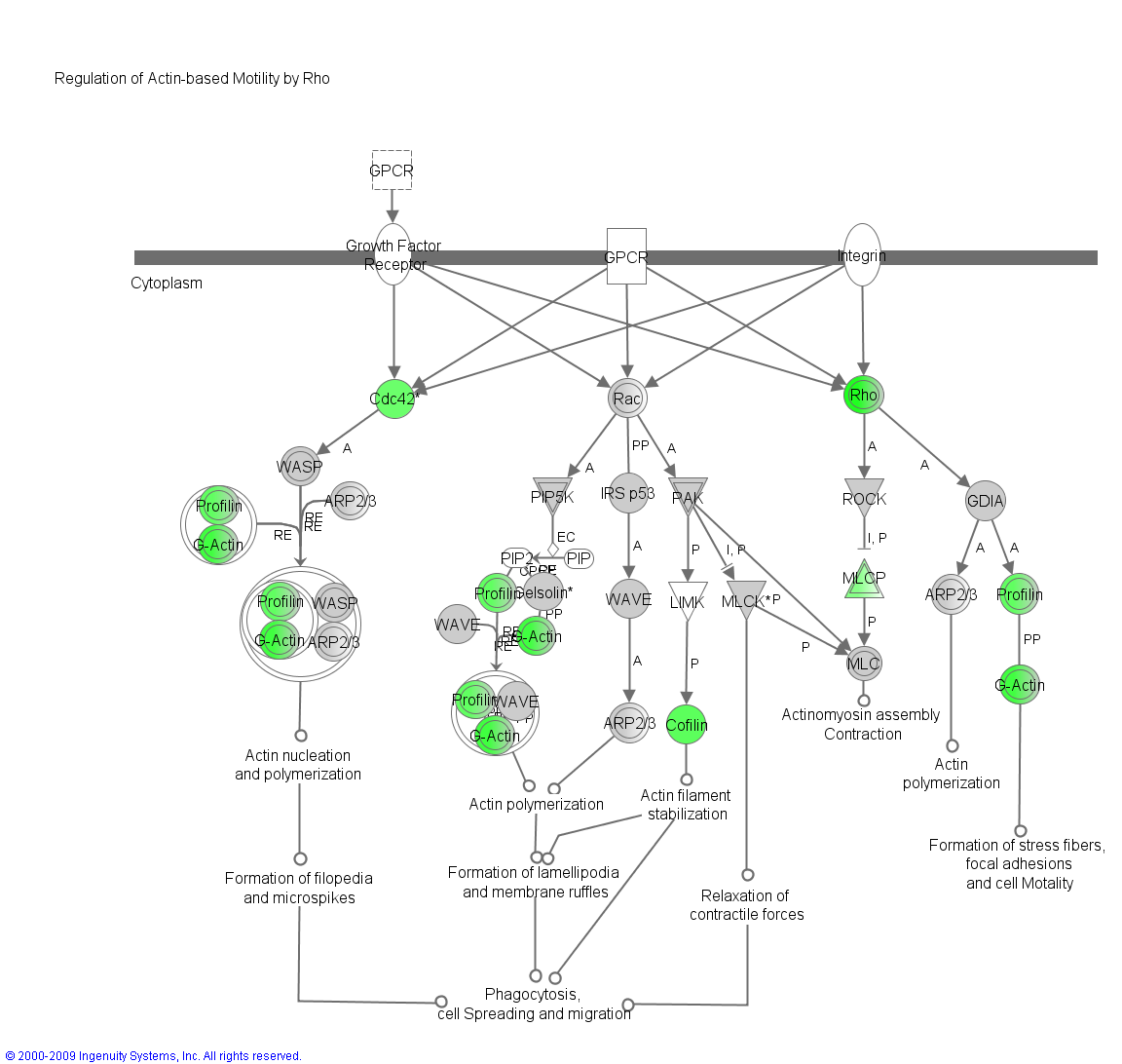 OSTEOGENIC vs. ADIPOGENIC DIFFERENTIATION IN BMSCdd21Red and green shade in objects denote higher expression in adipogenic and osteogenic, respectivelyLPS/IL-1 Mediated Inhibition of RXR Function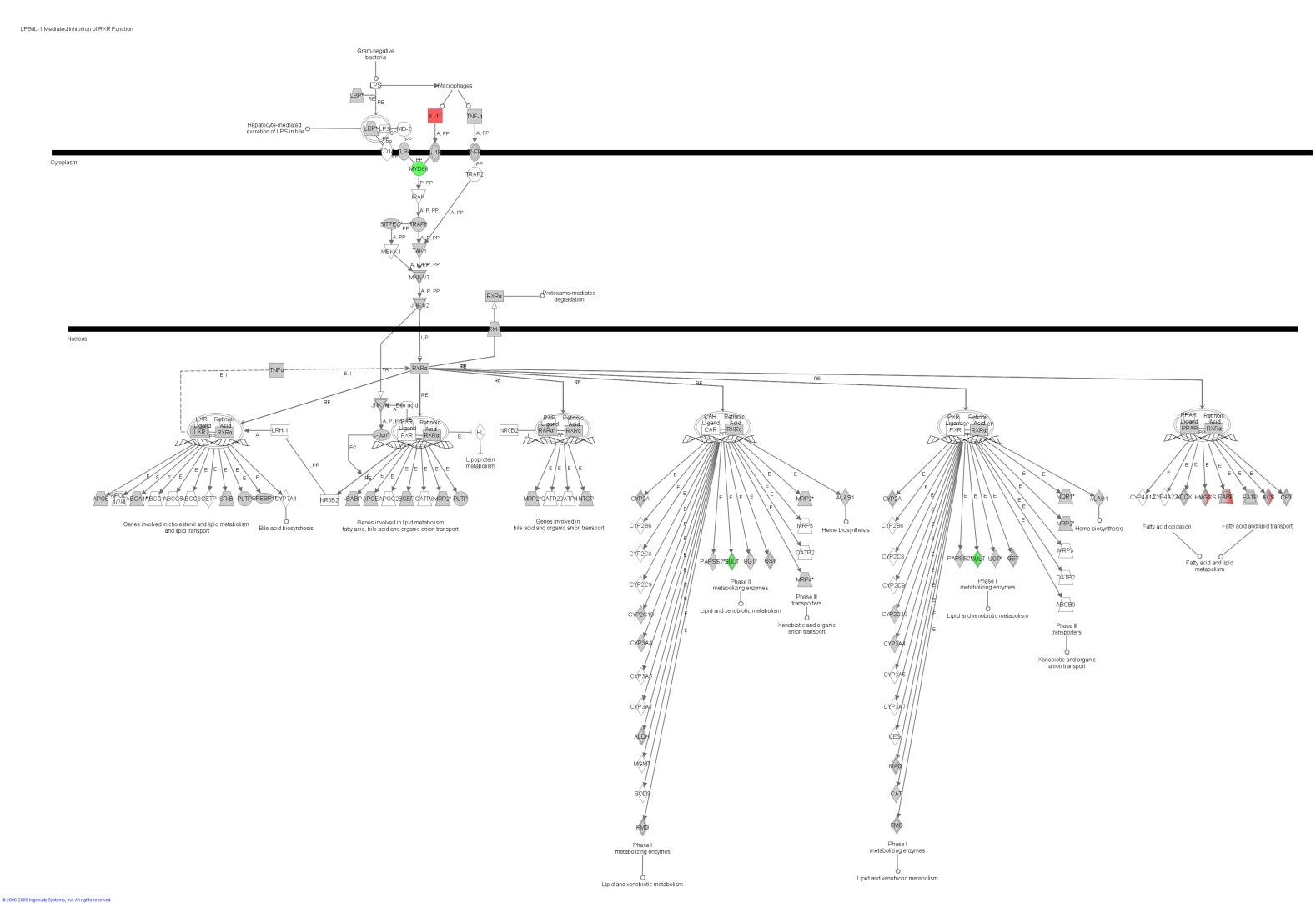 BMSC vs. ASC DURING OSTEOGENIC DIFFERENTIATIONdd2Red and green shade in objects denote higher expression in BMSC and ASC, respectively14-3-3 mediated signaling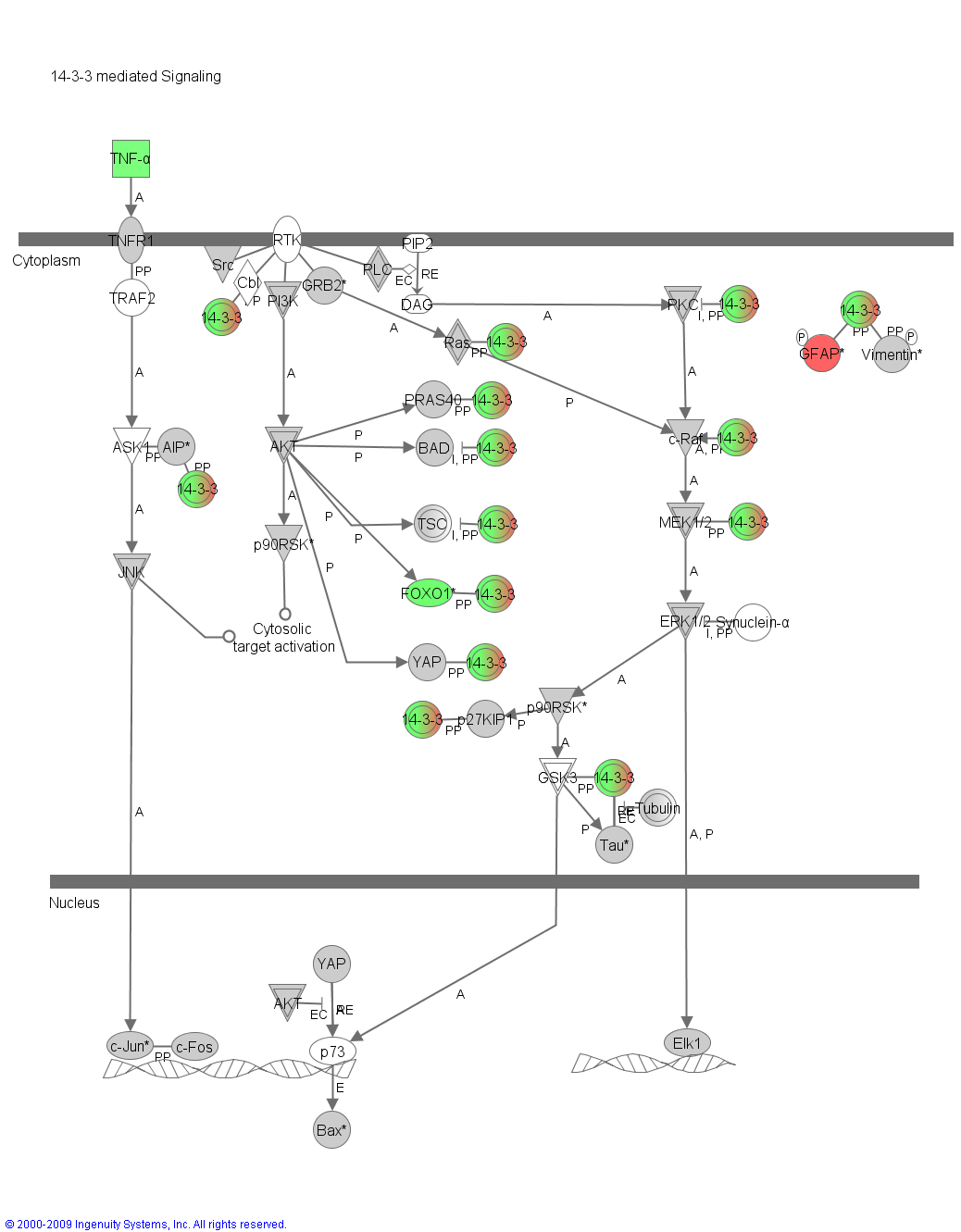 BMSC vs. ASC DURING ADIPOGENIC DIFFERENTIATIONdd21Red and green shade in objects denote higher expression in BMSC and ASC, respectivelyKeratan sulfate biosynthesis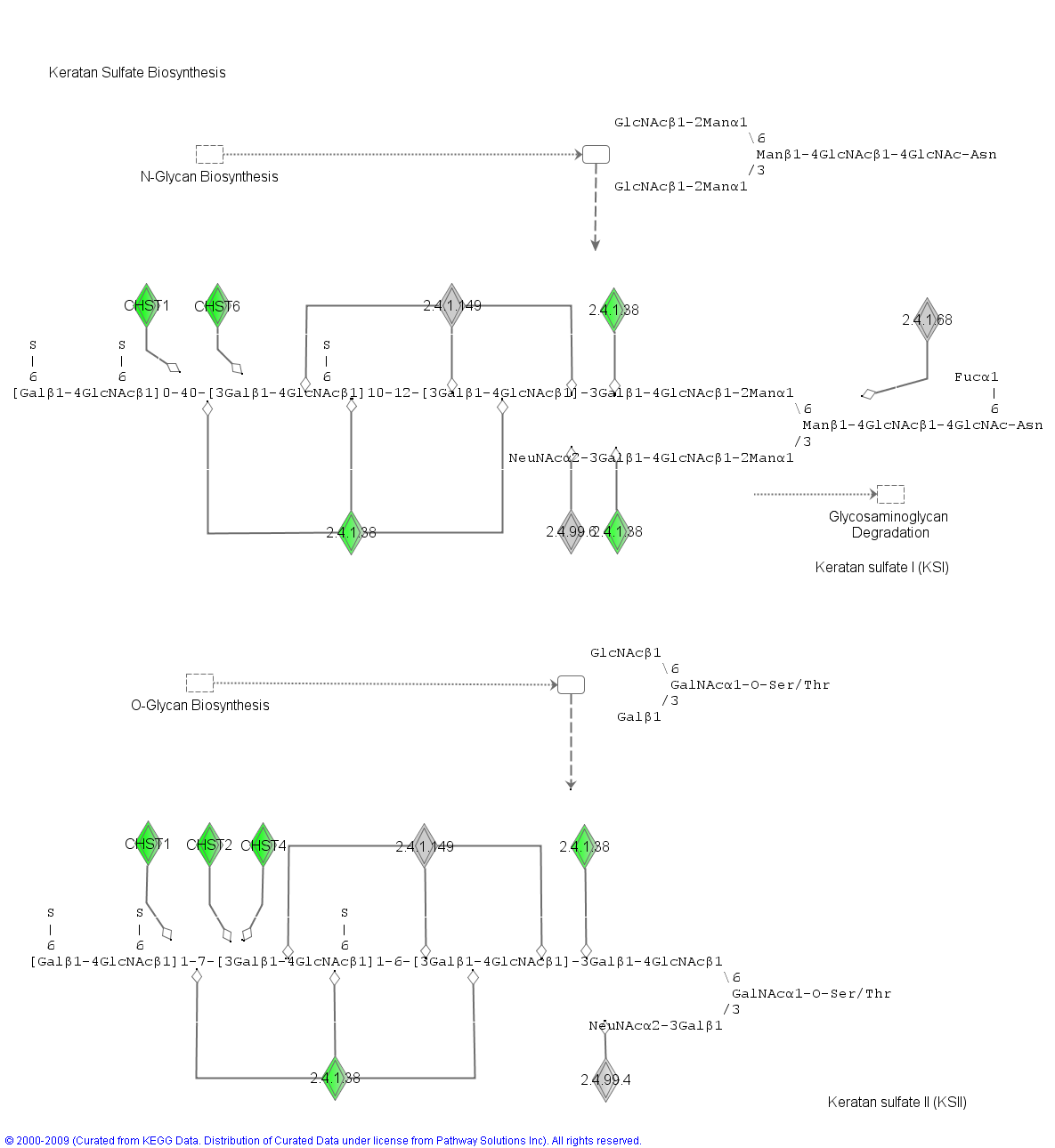 BMSC vs. ASC DURING ADIPOGENIC DIFFERENTIATIONdd21Red and green shade in objects denote higher expression in BMSC and ASC, respectivelyLPS/IL-1 Mediated Inhibition of RXR Function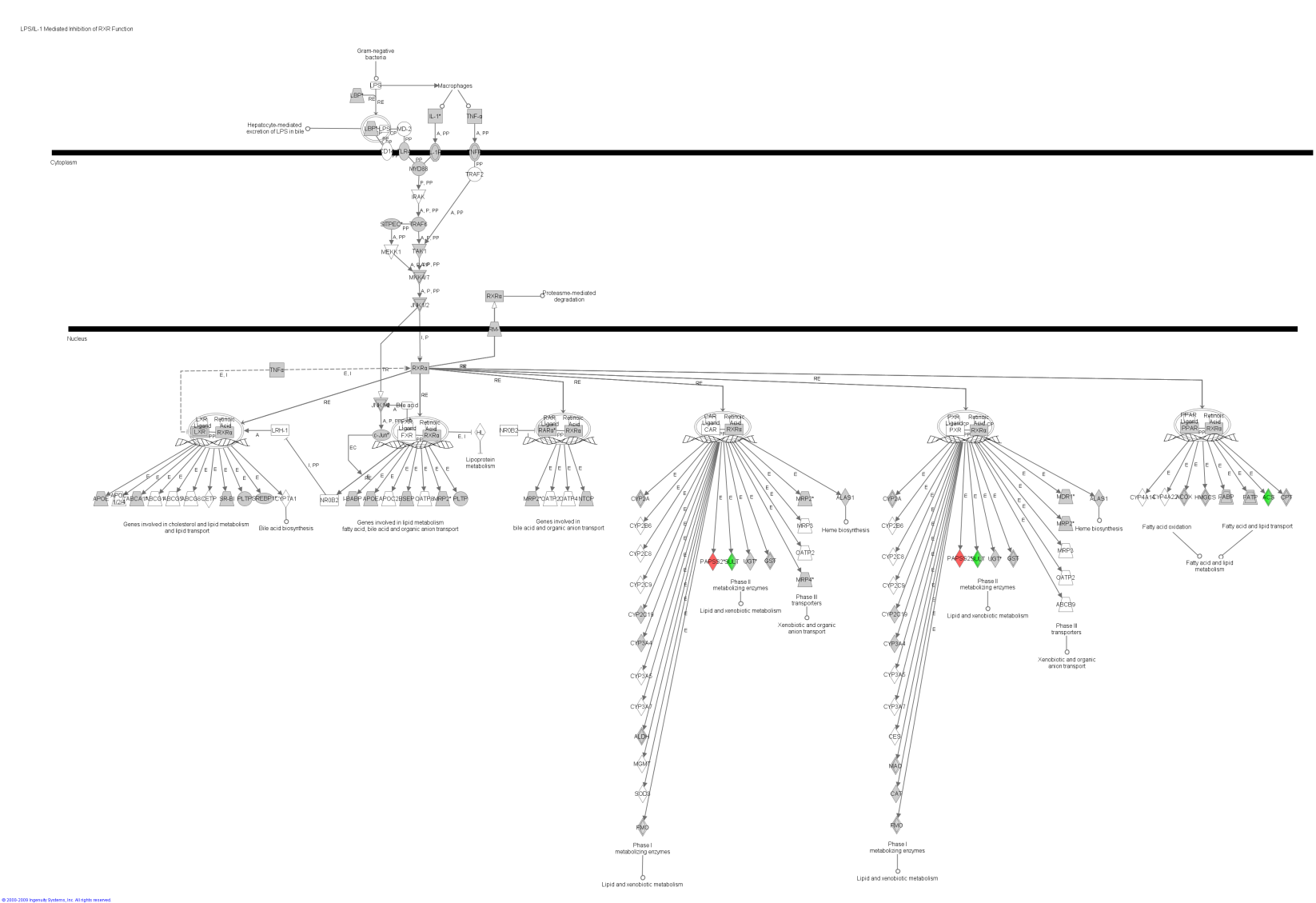 BMSC vs. ASC DURING ADIPOGENIC DIFFERENTIATIONdd21Red and green shade in objects denote higher expression in BMSC and ASC, respectivelySulfur metabolism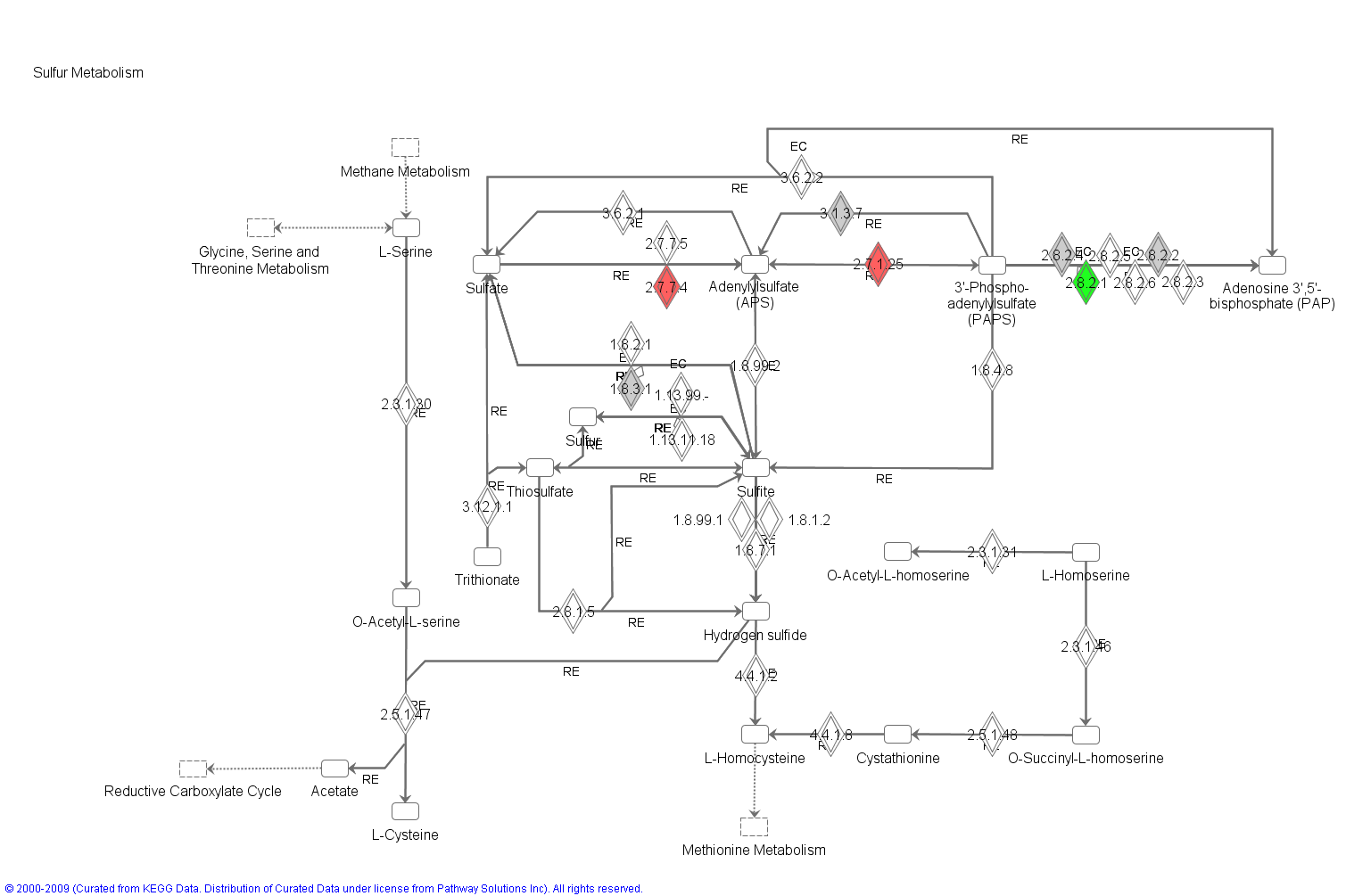 NETWORK AMONG DEG(from ingenuity pathway analysis)OSTEOGENIC vs. ADIPOGENIC DIFFERENTIATION IN ASCdd2Red and green shade in objects denote higher expression in adipogenic and osteogenic, respectively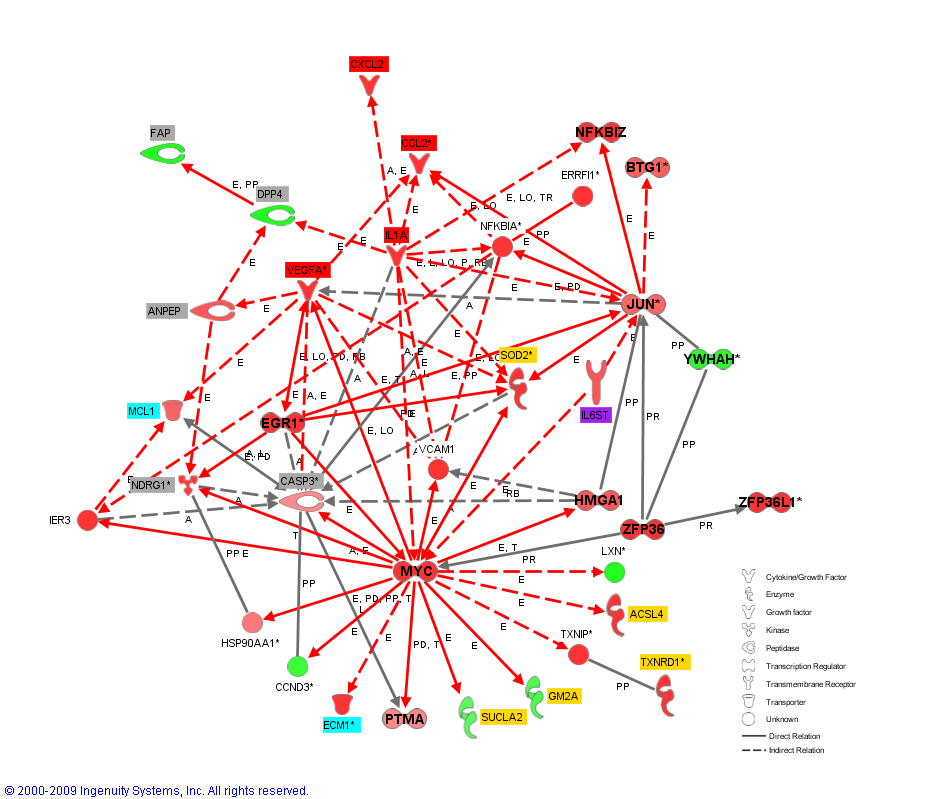 OSTEOGENIC vs. ADIPOGENIC DIFFERENTIATION IN ASCdd7Red and green shade in objects denote higher expression in adipogenic and osteogenic, respectively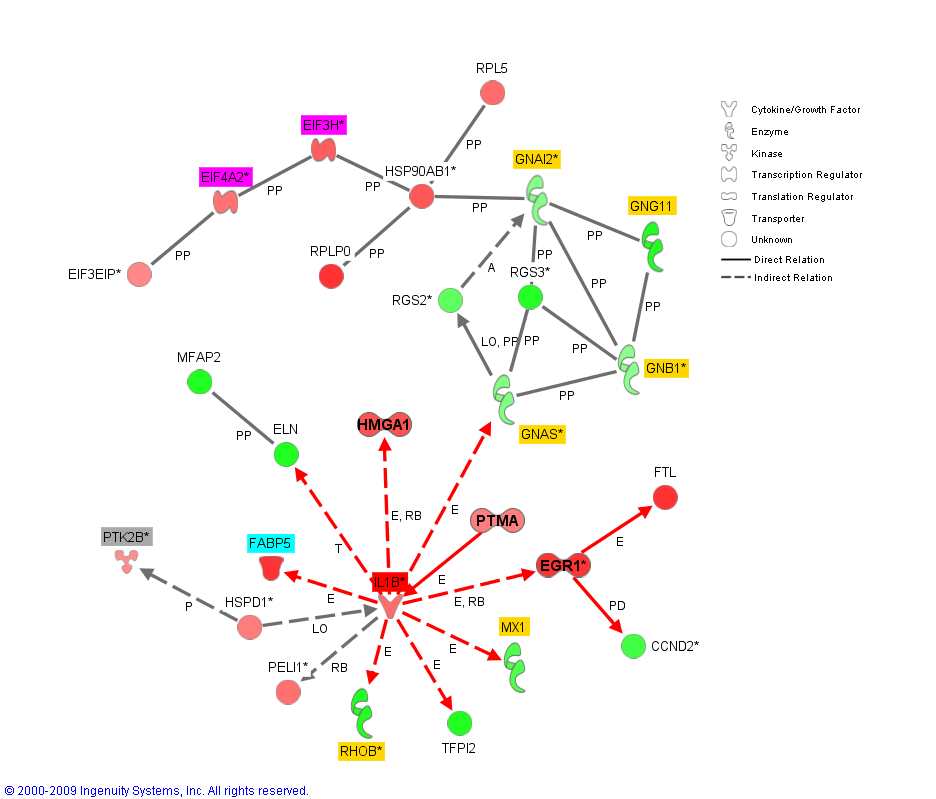 OSTEOGENIC vs. ADIPOGENIC DIFFERENTIATION IN ASCdd21Red and green shade in objects denote higher expression in adipogenic and osteogenic, respectively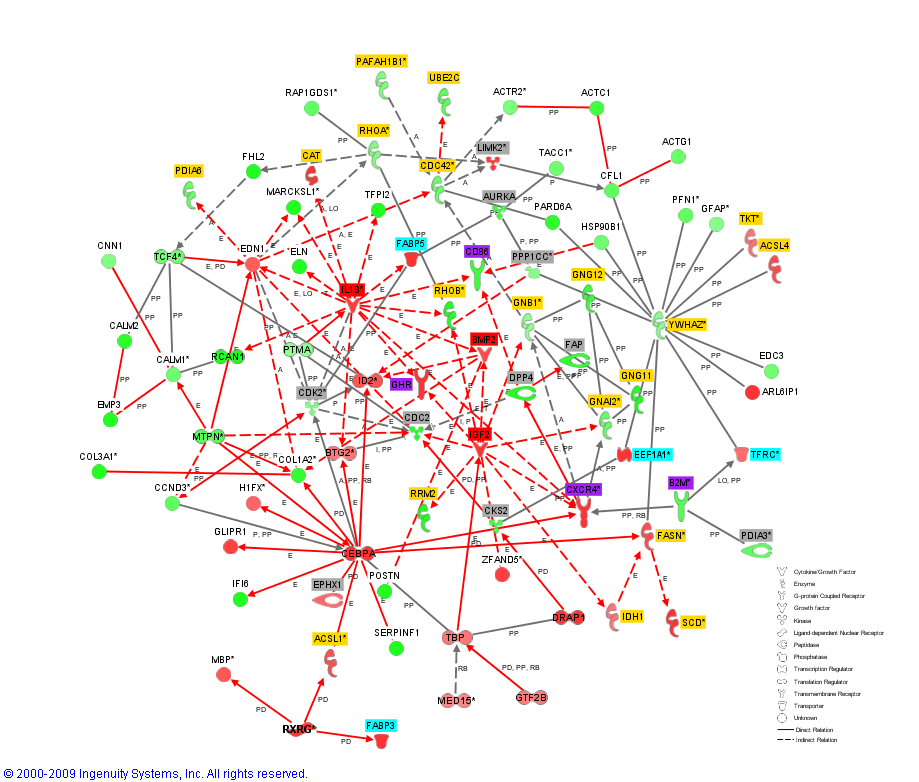 OSTEOGENIC vs. ADIPOGENIC DIFFERENTIATION IN BMSCdd2Red and green shade in objects denote higher expression in adipogenic and osteogenic, respectively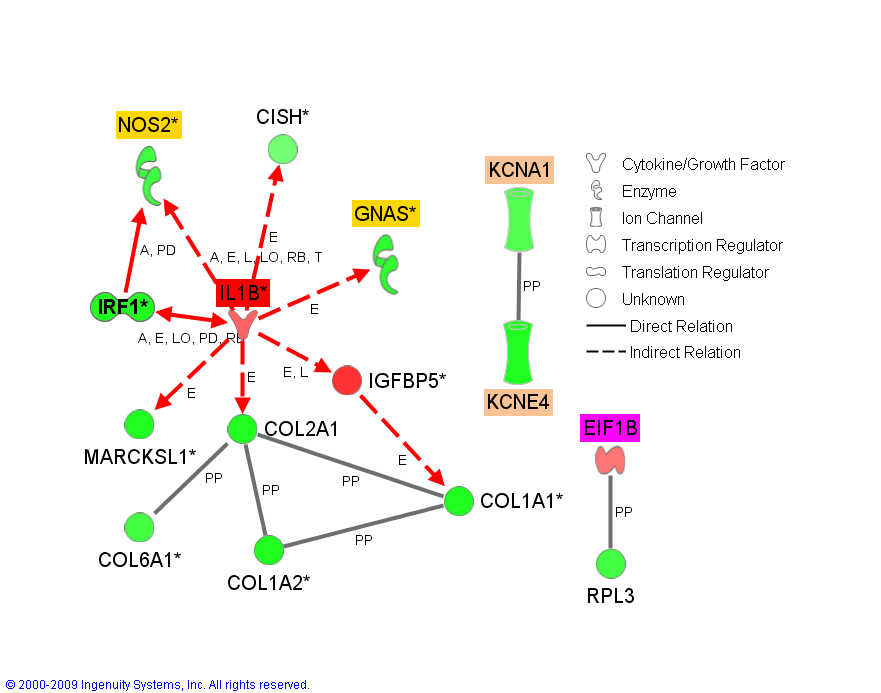 OSTEOGENIC vs. ADIPOGENIC DIFFERENTIATION IN BMSCdd7Red and green shade in objects denote higher expression in adipogenic and osteogenic, respectively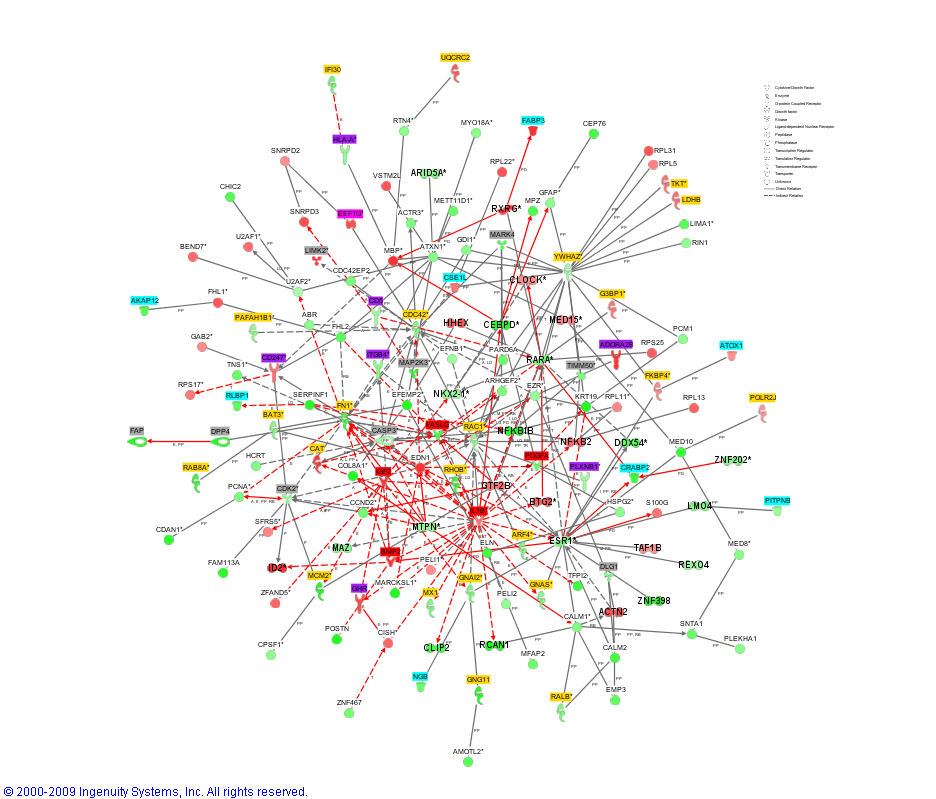 OSTEOGENIC vs. ADIPOGENIC DIFFERENTIATION IN BMSCdd21Red and green shade in objects denote higher expression in adipogenic and osteogenic, respectively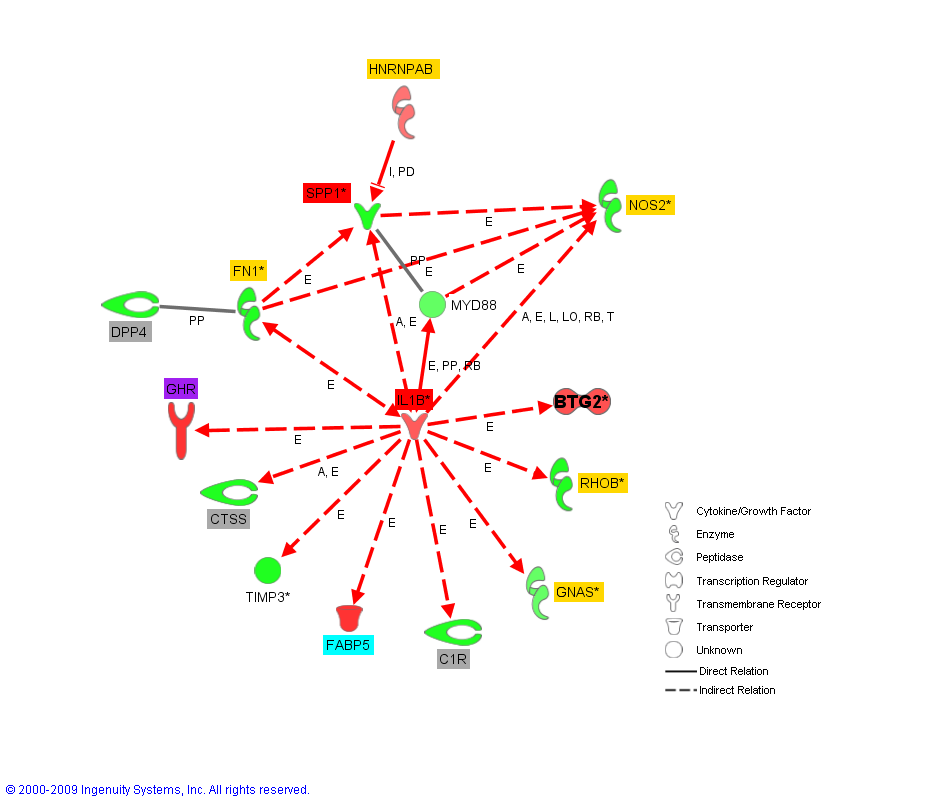 BMSC vs. ASC DURING OSTEOGENIC DIFFERENTIATIONdd2Red and green shade in objects denote higher expression in BMSC and ASC, respectively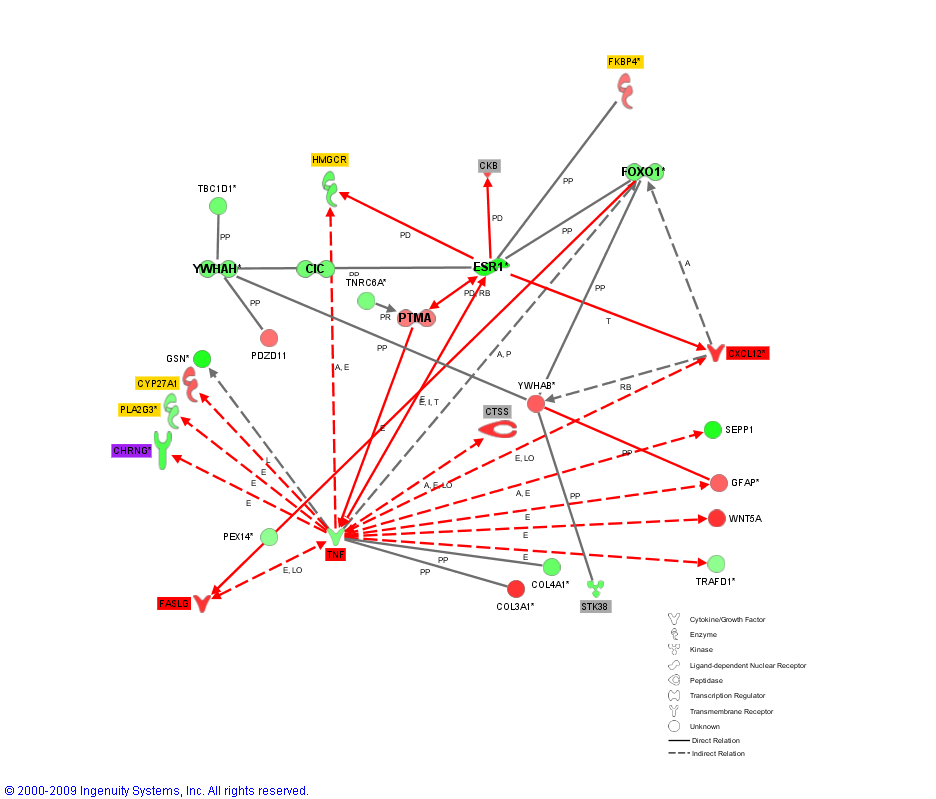 BMSC vs. ASC DURING ADIPOGENIC DIFFERENTIATIONdd2Red and green shade in objects denote higher expression in BMSC and ASC, respectively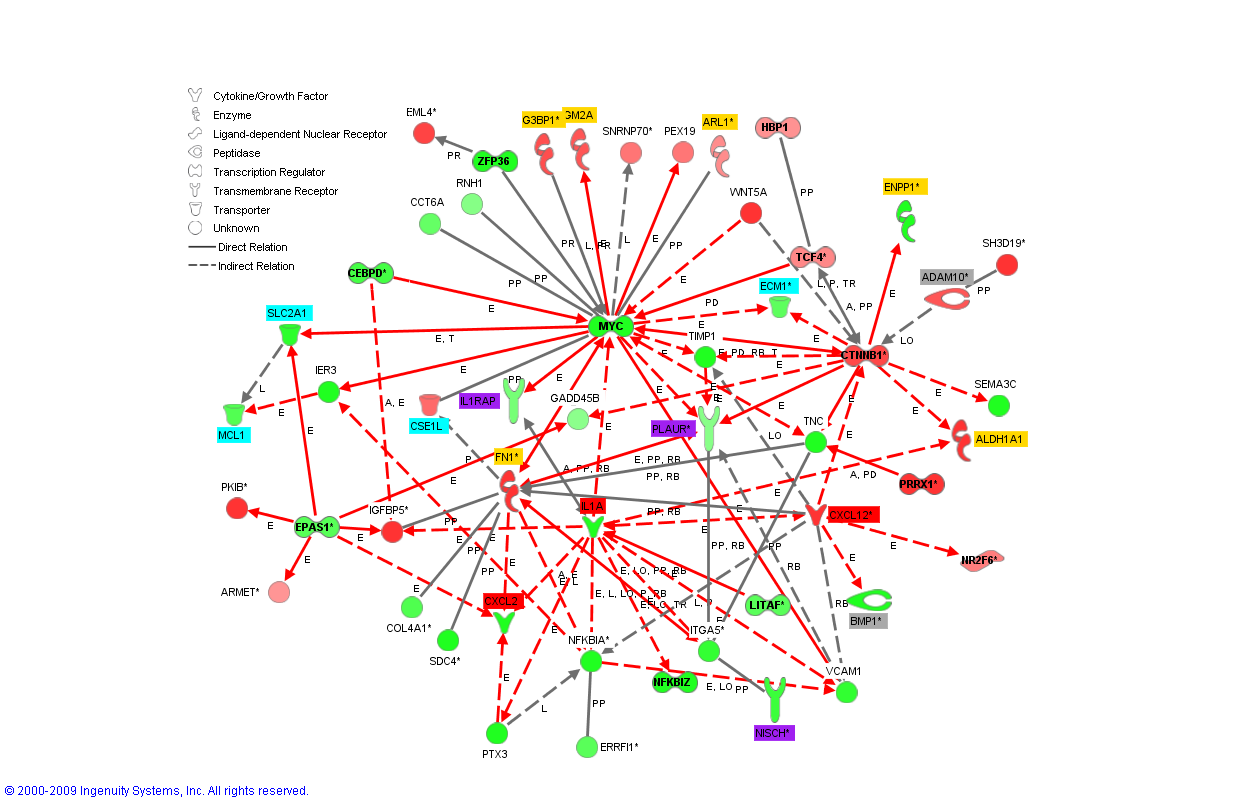 BMSC vs. ASC DURING ADIPOGENIC DIFFERENTIATIONdd7Red and green shade in objects denote higher expression in BMSC and ASC, respectively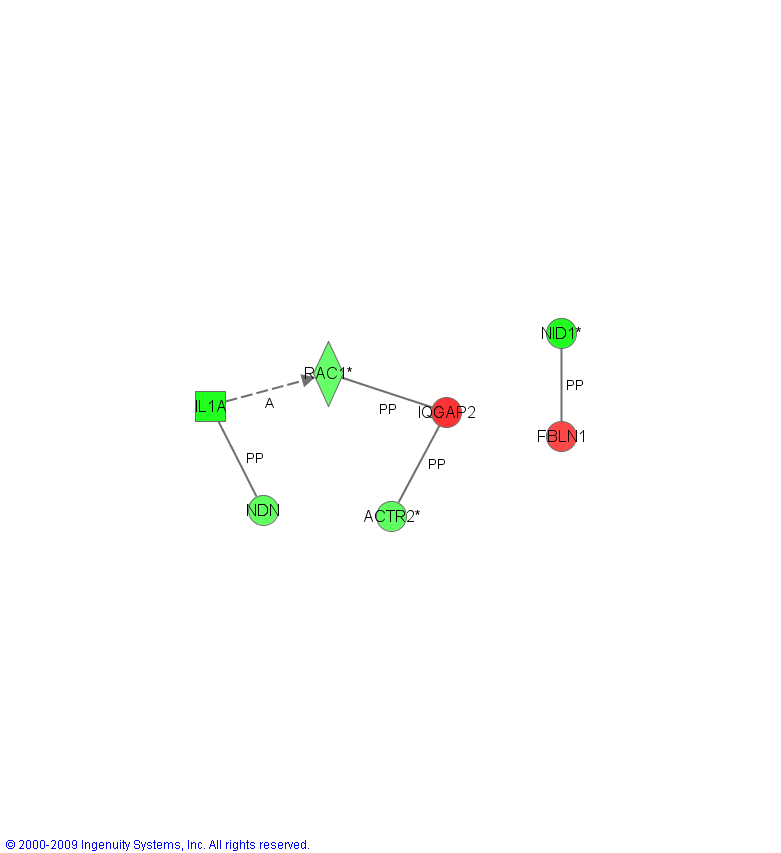 Ingenuity Canonical Pathways-Log(P-value)-Log(B-H  P-value)RatioCCR5 Signaling in Macrophages4.292.210.0706Α-Adrenergic Signaling3.792.020.0686Relaxin Signaling3.541.940.0515Cardiac Hypertrophy Signaling2.761.370.0364IL-8 Signaling2.671.370.0391Lysine Degradation2.361.140.0286Glutamate Receptor Signaling2.281.140.0476Cardiac β-adrenergic Signaling2.271.140.0394CXCR4 Signaling2.181.120.0373CCR3 Signaling in Eosinophils2.111.120.0435fMLP Signaling in Neutrophils2.091.120.0400Melatonin Signaling2.091.120.0526G-Protein Coupled Receptor Signaling2.031.120.0294Nitric Oxide Signaling in the Cardiovascular System2.031.120.0476cAMP-mediated Signaling1.881.000.0325LPS/IL-1 Mediated Inhibition of RXR Function1.830.990.0266Cellular Effects of Sildenafil (Viagra)1.730.920.0308CDK5 Signaling1.710.920.0455Role of NFAT in Regulation of the Immune Response1.570.800.0272Sonic Hedgehog Signaling1.550.800.069PXR/RXR Activation1.540.800.0357PPARÎ±/RXRÎ± Activation1.410.700.0276Pyrimidine Metabolism1.400.700.0177Thrombin Signaling1.340.690.0259Xenobiotic Metabolism Signaling1.340.690.0206Ephrin Receptor Signaling1.330.690.0270Pathways-Log(P-value)-Log(B-H  P-value)RatioCCR3 Signaling in Eosinophils4.412.230.09Chemokine Signaling4.042.160.11LPS/IL-1 Mediated Inhibition of RXR Function3.842.140.05Regulation of Actin-based Motility by Rho3.592.070.09Glutamate Receptor Signaling3.552.070.08CCR5 Signaling in Macrophages3.081.720.07Actin Cytoskeleton Signaling3.051.720.05fMLP Signaling in Neutrophils2.961.680.06Ephrin Receptor Signaling2.791.610.05Axonal Guidance Signaling2.681.560.04Fatty Acid Biosynthesis2.661.560.06α-Adrenergic Signaling2.491.420.07Role of NFAT in Regulation of the Immune Response2.151.140.04NRF2-mediated Oxidative Stress Response2.061.090.04Melatonin Signaling1.981.060.07IL-8 Signaling1.981.060.04Thrombin Signaling1.790.890.04Glycerophospholipid Metabolism1.710.830.03CXCR4 Signaling1.660.810.04Semaphorin Signaling in Neurons1.600.790.08Valine, Leucine and Isoleucine Degradation1.600.790.04Tight Junction Signaling1.580.790.04Virus Entry via Endocytic Pathways1.570.790.05LXR/RXR Activation1.530.770.05Cardiac β-adrenergic Signaling1.400.650.04Aryl Hydrocarbon Receptor Signaling1.330.590.04